Katalikų tikyba„Dovanai gavote – dovanai duokite“ Mt 10, 8DonorystėUžduočių lapasII gimnazinė klasė..................................................................................................................mokinio vardas pavardė, klasė ATSISKAITYMO DATA iki 2019-05-15.  Pateikti atliktą užduočių lapą į elektroninį paštą kasstudentas@gmail.comVERTINIMAS elektroniniame dienyne tamo.lt  2020-05-18Viso galima surinkti 20 taškų. NEĮSKAITYTA vertinama surinkus nuo 1 iki 11 taškų.ĮSKAITYTA vertinama surinkus nuo 12 iki 20  taškų. UŽDAVINYS. Remdamiesi savo patirtimi ir padaloma medžiaga 1) teisingai įvardinsite 5-8 naujus faktus apie donorystę 2) pagrįsite (paneigsite) teiginį  „Donorystė yra didžiausia žmogaus meilės išraiška.“  šv. Jonas Paulius IIPakomentuok, kodėl ar pritari/nepritari organų donorystei (2 taškai)Klausydamas Himno donorystei https://www.youtube.com/watch?v=7wsmebHqI6A ir įvardink, kokius organus  galima dovanoti? Papildyk remdamasis Parašyk teisingus apibrėžimus Remdamasis svetainių medžiaga http://www.donoryste.eu/lt/Pradzia.htmlhttp://ntb.lrv.lt/lt/apie-donoryste  įvardink 5-8 naujus faktus apie donorystęParašyk 5 naujas mintis iš video siužeto.Remdamiesi savo įžvalgomis ir tekstu pagrįsk arba paneik teiginį  „Donorystė yra didžiausia žmogaus meilės išraiška.“  šv. Jonas Paulius IIhttp://ntb.lrv.lt/lt/apie-donorysteIšvados... Refleksija (2 taškai)Sužinojau...Supratau...Man sekėsi...Norėčiau sužinoti daugiau...Pritaikysiu... Lai tavęs neapleidžia viltis, nes „Kristus Jėzus – mano viltis“  https://www.youtube.com/watch?v=4M94zZ0XBm0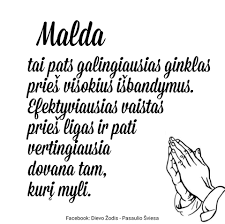 Parašyk keletą maldos intencijų  (2 taškai)Viešpatie, TU esi... TAU dėkoju.... Ir prašau...  Amen.Tavo mintys.... Tavo mintys... NAUJI FAKTAI1.2.3.4.5.6.7.8.„Donorystė yra didžiausia žmogaus meilės išraiška.“  šv. Jonas Paulius II„Su organų transplantacijos pradžia, kuri prasidėjo kraujo perpylimais, žmogus atrado būdą atiduoti save, savo kraują ir kūną, kad kiti galėtų gyventi. Mokslo bei gydytojų profesinių įgūdžių ir įsipareigojimų dėka atsiranda naujas ir nuostabus pašaukimas. Mes esame pašaukti mylėti savo artimą naujais būdais: evangelijos žodžiais, mylėti „iki galo“, tačiau tam tikrose pačios žmogaus prigimties nubrėžtose ribose, kurių negalima peržengti.Meilė, bendravimas, solidarumas ir absoliuti pagarba žmogaus asmens orumui yra vienintelis teisėtas organų transplantacijos pagrindas. Labai svarbu neignoruoti moralinių ir dvasinių vertybių, kurios pradeda veikti, kai individai, laikydamiesi etinių normų, kurios garantuoja žmogaus asmens orumą ir jį tobulai išreiškia, laisvai ir sąmoningai nusprendžia atiduoti dalį savęs, savo pačių kūno, siekdami išsaugoti kitos žmogiškosios būtybės gyvenimą. Dar daugiau, asmuo gali dovanoti tik tai, ko jis gali atsisakyti, nesukeldamas didelio pavojaus ar nepadarydamas žalos savo gyvenimui ar asmeniniam identitetui, ir tik esant atitinkamai priežasčiai. Akivaizdu, kad gyvybiniai organai gali būti dovanojami tik po mirties. Tačiau pasiūlyti dalį savo kūno esant gyvam, tas pasiūlymas įsigalios tik po mirties, daugeliu atvejų yra didžiulės meilės, meilės, kuri duoda gyvenimą kitiems, veiksmas. Tuo būdu biomedicinos mokslų pažanga atvėrė galimybes žmonėms realizuoti savo pašaukimą mylėti ir po mirties. Remiantis Kristaus Velykų paslapties analogija, mirštant mirtis yra nugalima ir gyvenimas atkuriamas. Šv. Jonas Paulius II Tavo mintys.... 